Что ещё можно посмотреть в ОмскеВеликий ТранссибВажнейшим фактором для развития старого Омска стало строительство Транссибирской магистрали. Вместе с налаженным судоходством по Иртышу это позволило сделать Омск крупным транспортным и торгово-промышленным узлом в Западной Сибири.Железнодорожный мост, построенный в конце XIX века по проекту выдающегося русского инженера-строителя Н.А. Белелюбского, прослужил 100 лет, и лишь сравнительно недавно на его надёжных опорах были заменены мостовые пролёты.В знак особого значения железнодорожного транспорта для Омска и в связи с 170-летием железных дорог России на станции «Омск-Пассажирский» на вечную стоянку определён старый паровоз.Рядом с ДостоевскимНа улице Гусарова памятной табличкой и скромным портретом классика отмечено место острожного госпиталя, в котором лечился Фёдор Михайлович. Госпитальный комплекс и сегодня действует. На его территории отреставрирована церковь иконы Божией Матери «Всех скорбящих Радость» в псевдорусском стиле.Ещё одно знаменитое имя, связанное с Омском, — Чокан Валиханов — учёный, путешественник, видный казахский просветитель, офицер Российской армии и разведчик. Он был дружен с Ф.М. Достоевским: после освобождения из острога писателя познакомила с Валихановым дочь декабриста И.И. Анненкова Ольга.Деревянное кружевоДеревянная архитектура Омска XIX — начала XX веков интересна прежде всего разнообразным декором. Дом сибирского хозяина должен быть крепким, надёжным. Но и красивым: многие дома были любовно украшены резьбой, причудливыми архитектурными элементами. Некоторые из сохранившихся до наших дней старинные деревянные дома отданы под музеи и культурные центры.Омск — белая столицаЭтот высокий статус нашего города просуществовал всего около года, но остались свидетели омской столичности на его улицах.Так, здание Омского государственного университета путей сообщения в прошлом — Управление Омской железной дороги (1917). В 1918–1919 годах — ставка Колчака и министерство путей сообщения Российского правительства. Статуи на фасаде аллегорически изображают различные службы железной дороги: путь, тягу, движение и администрацию.Здание судебных установлений на Соборной площади: в нём располагались Омская судебная палата и высший судебный орган того времени — Правительствующий сенат.Здание Госбанка: именно здесь, в Банковском переулке, хранилось легендарное «золото Колчака» — золотой запас Российской империи.Судьба страны — судьба городаВ годы Великой Отечественной войны в Омск было эвакуировано около 200 промышленных предприятий, 60 госпиталей, десятки учебных заведений, театры и музеи. За счёт эвакуированных численность населения города возросла вдвое. Многие прибывшие сюда во время войны связали свою дальнейшую судьбу с Омском.Город-труженик, город-сад — так называли Омск на протяжении десятилетий.Вечные ценностиОмские храмы, их золотые купола притягивают взгляды. Сохранилось несколько церквей старой постройки, в которых не прекращались службы и в годы советской власти.Ачаирский Крестовый женский монастырь расположен за городом. С 1937 по1953 годы он был одним из «островов» сталинского ГУЛага. Сегодня монастырь возрождён; на его территории есть святой источник.Красота сибирской природыОмск находится на юге Западной Сибири, в лесостепной зоне — посередине между дремучей тайгой и казахстанской степью. Континентальный климат дарит нам полноценные четыре времени года: суровую зиму, короткую, но дружную весну, жаркое лето и богатую золотую осень. Мы любим свой край и всегда рады показать гостям его необыкновенную красоту.Further Sightseeing n OmskThe Great Trans-Siberian RailwayBuilding of the Trans-Siberian Railway was the most significant contribution to the development of the old Omsk. In addition to the organized Irtysh navigation it enabled Omsk to become a large transportation, commercial and industrial hub in Western Siberia. A railway bridge was projected by an outstanding Russian engineer N. A. Belelyubsky and built in the end of the XIX century. It was doing duty for 100 years and just recently new bridge spans were put up on the solid piers.As a symbol of particular importance of the railway for Omsk and in connection with the 170th anniversary of the Russian Railways, an old locomotive was set up for its last stop on the station Omsk-Passazhirskiy.49. The Railway Bridge over the Irtysh. Projected by engineer N. A. Belelyubsky 1895-1896; completed in 1935; reconstructed in 2001-200750. The Railway Station Omsk-Passazhirsky. 200651. An ER (E reconstructed) locomotive. 1953. A passengers carriage. 1938. Set up in 2007Near DostoyevskyThere is a building marked with a commemorative plate in Gusarova Street – it’s the prisoners hospital where Fyodor Dostoyevsky received treatment. The hospital complex is still working. Church of Theotokos Icon ‘Joy of All in Sorrow’ in Russian Revival was reconstructed in its area.Another well-known name referring to Omsk is Chokan Valikhanov – a scientist, traveler, prominent Kazakh enlightener, Russian army officer and secret service agent. He was on friendly terms with F. M. Dostoyevsky: after his release from the prison camp the writer was introduced to Valikhanov by Olga, daughter of Decembrist I. I. Annenkov.52.  A military district hospital in Gusarova Street. 1870s53. Church of Theotokos Icon ‘Joy of All in Sorrow’ in Omsk Military Hospital. Projected by architect A. I. von Gogen. 1904-190654. A monument to Chokan Valikhanov near the Kazakhstan Consulate. Sculptor Azat Bayarlin. 2004Wooden laceOmsk wooden architecture of the XIX-XX centuries is notable first of all for its diverse décor. A Siberian house must be solid, reliable and beautiful at the same time: many houses were lovingly decorated with fretwork, fanciful architectural elements. Some of the remained old wooden houses have become museums and cultural centres.55. F. F. Shtumpf’s house in former Plotnikovskaya Street (House-museum of Russian national artist Kondratiy Belov, Valikhanova Street). 1910s56. The Kabalkins’ mansion (museum Liberov-centre, Dumskaya St.) 191157. House with Dragons in former Kirpichnaya Street (Michurina St.). The beginning of the XX cent.Omsk, the white capitalOur city bore this honorary status for only a year, but “witnesses” of this period can still be seen in Omsk streets. Thus, Omsk State Transport University is the former Omsk Railway Administration (1917). In 1918-1919 – Kolchak’s headquarters and the Ministry of the Russian Government Communication Lines. Statues on the front are allegories on different services of the railway: traction, way, movement and administration. The judicial establishments building on Cathedral Square: Omsk Trial Chamber and the Governing Senate (the highest judicial body of that time) were situated here.The State Bank Building: it was the storage of the legendary Kolchak’s gold – gold reserves of the Russian Empire.58. Omsk Railway Administration (Omsk State Transport University). Architect F. I. Lidval, sculptor Vladimir Vinkler. 191759. The judicial establishments building (the legislative assembly of Omsk Oblast). Architect V. A. Prusakov. 191760. The State Bank building (Omsk office of the Bank of Russia). Architect N. E. Varaksin. 1902The country’s fate – the city’s fateDuring World War II around 200 industrial establishments, 60 hospitals, dozens of educational institutions, theatres and museums were relocated to Omsk. Together with evacuated people the city’s population doubled. Many of the newcomers in the sequel linked their destinies to Omsk.Toiler-City, Garden-City – Omsk bore these names for decades.61. Victory Park. Architect N. A. Kovalchuk, sculptor Dmitriy Ryabichev. 197562. A memorial to the wartime workers. Sculptor Sergey Noryshev. 201063. A monument to soldier’s mother Anastasiya Larionova. Sculptor Sergey Golovantsev. 2002Eternal valuesOmsk churches, their golden cupolas draw attention. There are a few old churches that survived the Soviet rule, they even were places of divine services those years.  Achair Cross Nunnery is located outside the city. From 1937 to 1953 it was one of the “islands” of the Stalin’s Gulag. Today the nunnery is restored, there is a holy spring in its area.64. Exaltation of the Cross Cathedral. Projected by architects K. E. Lazarev and F. F. Vagner. 1865-187065. St. Nicholas the Miracle-Worker Church. 1911-191366. Achair Cross Nunnery. Grounded in 1905; restored in 1992, reconstructed in 1998-2000sThe wonderful Siberian natureOmsk is situated in the south of Western Siberia, in the forest-steppe – in between the wild taiga and the Kazakhstan steppe.  Thanks to continental climate we have four bright seasons: a frosty winter, a short, but amiable spring, hot summer and rich golden autumn. We love our land and are always glad to show our guests its uncommon beauty.67. A relict pine forest in the Chernoluchinsko-Krasnoyarskaya resort.68. A squirrel – an aborigine of the Siberian forests and a regular visitor in settlements69. Rivers and lakes of Western Siberia are perfect recreational spots49. Железнодорожный мост через Иртыш. Проект инженера Н.А. Белелюбского. 1895–1896; достроен в 1935; реконструирован в 2001–2007 
50. Железнодорожный вокзал, станция «Омск-Пассажирский». 2006 
51. Паровоз серии Э Р (Э реконструированный). 1953. Пассажирский вагон. 1938. Установлены в 2007 
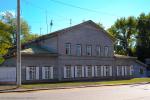 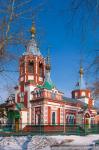 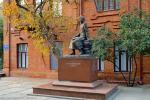 52. Окружной военный госпиталь на улице Гусарова. 1870-ые 
53. Церковь иконы Божией Матери «Всех скорбящих Радость» в Омском военном госпитале. По проекту архитектора А.И. фон Гогена. 1904–1906 
54. Памятник Чокану Валиханову возле консульства Республики Казахстан. Скульптор Азат Баярлин. 2004 
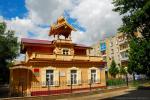 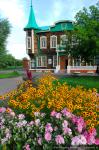 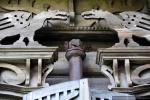 55. Дом Ф.Ф. Штумпфа на бывшей Плотниковской улице (Дом-музей народного художника России Кондратия Белова, ул. Ч. Валиханова). 1910-ые 
56. Особняк семьи Кабалкиных (Музей «Либеров-центр», ул. Думская). 1911 
57. «Дом с драконами» на бывшей Кирпичной улице (ул. Мичурина). Начало XX в. 
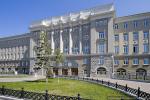 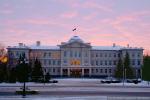 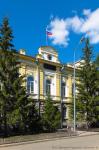 58. Управление Омской железной дороги (Омский государственный университет путей сообщения). Архитектор Ф.И. Лидваль, скульптор Владимир Винклер. 1917 
59. Здание судебных установлений (Законодательное собрание Омской области). Архитектор В.А. Прусаков. 1917 
60. Здание Госбанка (Омское отделение Центробанка РФ). Архитектор Н.Е. Вараксин. 1902 
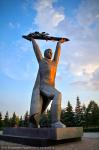 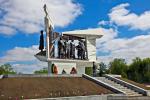 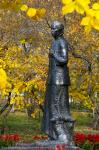 61. Парк Победы. Архитектор Н.А. Ковальчук, скульптор Дмитрий Рябичев. 1975 
62. Памятник труженикам тыла. Скульптор Сергей Норышев. 2010 
63. Памятник солдатской матери Анастасии Ларионовой. Скульптор Сергей Голованцев. 2002 
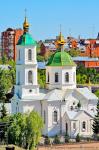 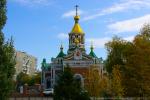 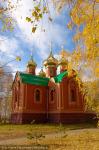 64. Крестовоздвиженский собор. Проект архитекторов К.Е. Лазарева и Ф.Ф. Вагнера. 1865–1870 
65. Церковь во имя святого Николая Чудотворца. 1911–1913 
Ачаирский крестовый женский монастырь. Основан в 1905; возрождён в 1992, восстановлен в 1998 — 2000-ых 
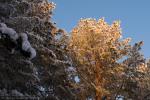 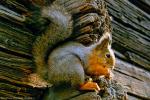 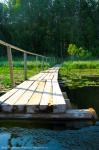 Реликтовый сосновый бор в Чернолучинско-Красноярской курортной зоне 
Белка — абориген сибирских лесов и частая гостья населённых пунктов 
Берега рек и озёр юга Западной Сибири — отличные места для отдыха 
